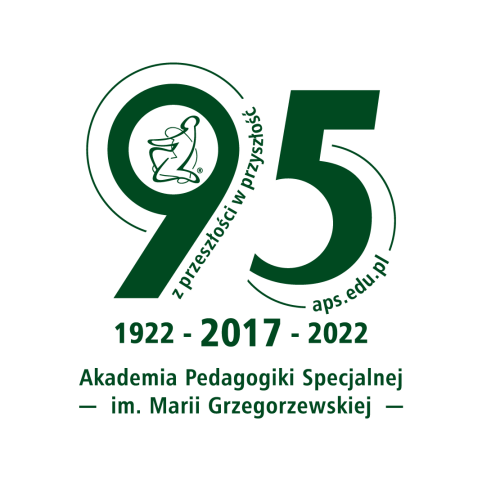 Zgłoszenie KONFERENCJI na stronę www – formularzOprócz uzupełnienia powyższego formularza proszę również o przesłanie zdjęć i/lub logotypów koniecznych do zamieszczenia łącznie z informacją o wydarzeniu. 
Zdjęcie powinno mieć rozmiar długość 600px szerokość 223px Nazwa wydarzenia/Tytuł strony:Krótka nazwa wydarzenia/Krótki opis wyświetlający się pod tytułem strony:Miejsce wydarzenia:Data wydarzenia:Organizator:Osoba odpowiedzialna:Imię i nazwisko:  Telefon:  e-mail:  Cena:Link do rejestracji:Główna treść artykułu: